A SINGLE FORM FOR APPLYING FOR AN INVITATION TO KAZAKHSTAN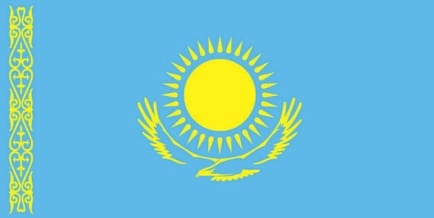 * Fields 1-4 are filled in in accordance with the data of the identity document for international trips1Surname*2First name*3DD.MM.YY of birth*4Nationality*5Gender6City/Country of  birth7Describe the exact reason for the trip (purpose)8Place of work9Position abroad10Full address in Kazakhstan (street, house number, phone)11Full address in abroad (street, house number, phone)12Travel route in Kazakhstan13Arrival date14Departure date15In which city the visa will be issued